                                                                                              Аттестационная  работа                                                               по  математике                                                               учени____  4__  класса                                                               _________________________________                                                               _________________________________Вариант 8.2.Реши задачу:Из двух городов навстречу друг другу выехали  одновременно два мотоциклиста. Скорость первого мотоциклиста 86 км/ч, а скорость второго 74 км/ч. Они встретились через 6 часов.      Найди расстояние между городами?                                                 6ч.               86 км/ч                                                                     74 км/ч                                                ? кмРеши уравнение:  х – 436 = 2400 : 80Реши в столбик:457967 + 4390             248900 - 87644       18900∙ 607        371196 : 63Реши по действиям:3200 : 80 + 220 ∙ 35 - 175Найди площадь фигуры                                8 см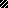 